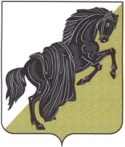 Информация об объявленных конкурсах на оказание финансовой поддержки субъектам малого и среднего предпринимательства и организациям, образующим инфраструктуру поддержки субъектов малого и среднего предпринимательства	Администрация Багарякского сельского поселения конкурсы на оказание финансовой поддержки субъектов малого и среднего предпринимательства и организации, образующих инфраструктуру поддержки малого и среднего предпринимательства в 2019 году не проводила.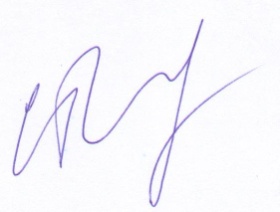 Глава Багарякского сельского поселения                                              С.А. Беляев